บันทึกข้อความ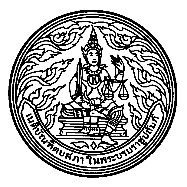 สำนักงาน  	 ที่  	วันที่  	 เรื่อง  		
เรียน  …….	(ข้อความ) ส่วนที่เป็นเหตุ……………………………………………………………………………………………	…………………………………………………………………………………………………………………………………………………..	(ข้อความ) ส่วนที่เป็นความประสงค์ …………………………………………………………………………….	…………………………………………………………………………………………………………………………………………………..	(ข้อความ) ส่วนสรุปความ …………………………………………………………………………………………..	……………………………………………………………………………………………………………………………………………………………                                                (ลงชื่อ)	 	(พิมพ์ชื่อเต็ม)
 		  (ตำแหน่ง)